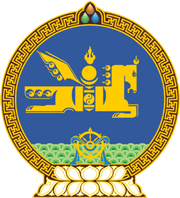 МОНГОЛ УЛСЫН ХУУЛЬ2019 оны 10 сарын 10 өдөр                                                                  Төрийн ордон, Улаанбаатар хотНӨХЦӨЛТ ЗЭЭЛИЙН ЕРӨНХИЙ ХЭЛЭЛЦЭЭРТ НЭМЭЛТ, ӨӨРЧЛӨЛТ ОРУУЛАХ ТУХАЙ ХАВСРАЛТ СОЁРХОН БАТЛАХ ТУХАЙ1 дүгээр зүйл.Улаанбаатар хотноо 2017 оны 05 дугаар сарын 09-ний өдөр Монгол Улсын Засгийн газар, Бүгд Найрамдах Польш Улсын Засгийн газар хооронд байгуулсан нөхцөлт зээлийн ерөнхий хэлэлцээрт нэмэлт, өөрчлөлт оруулах тухай хавсралтыг Монгол Улсын Засгийн газрын өргөн мэдүүлснээр соёрхон баталсугай. 		МОНГОЛ УЛСЫН 		ИХ ХУРЛЫН ДАРГА			     Г.ЗАНДАНШАТАР